HULA BeadsZAČÍNÁMEChcete-li ze svého nového produktu LELO vytěžit maximum, přečtěte si níže uvedené pokyny.• Před prvním použitím nabíjejte po dobu 2 hodin.• Dálkový ovladač vyžaduje 2 x baterie AAA (součástí balení). Vložte a zajistěte kryt bateries plastovým klíčem.• Zapněte masér stisknutím tlačítka, dokud se nerozsvítí světlo. PokračovatPokud používáte dálkový ovladač, stiskněte znovu tlačítko.• Vložte zařízení stejným způsobem jako tampon a extrakční kabel nechejte venkutělo pro bezpečnost a snadné vyjmutí. Pro snadné vložení použijte trochu vodymazivo na bázi HULA Beads ™.• Chcete-li používat masér s dálkovým ovladačem, aktivujte jej stisknutím tlačítka +bezdrátové připojení. Masér sníží své vibrace a změní se naRežim SenseMotion ™ 1, kde jsou vibrace řízeny pohybemdálkové ovládání.Intenzita vibrací a rychlost otáčení jsou synchronizovány pro dynamickou stimulaci,takže zvýšení intenzity vibrací zvýší také rychlost otáčení.POZNÁMKA: Může trvat až 5–10 sekund, než váš masážní přístroj detekuje dálkové ovládání, proto prosímbuď trpělivýVKLÁDÁNÍ BATERIE • Kryt baterie na dálkovém ovladači by měl být při prvním otevření uvolněnýprodukt. Zvedněte jej a vložte baterie, jak je znázorněno na obrázku 1.• Opatrně umístěte kryt na horní část prostoru pro baterie, přičemž dbejte na to, aby hřebeny byly zarovnány, jak je znázorněno na obrázku.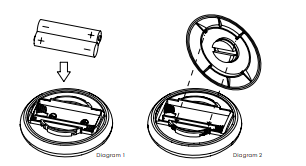 POUŽÍVÁNÍ REŽIMU SENSEMOTION ™ 1Zapněte dálkový ovladač s tisknutím tlačítka +. Jakmile je bezdrátové připojenínastavena, světla na masážním přístroji a na dálkovém ovladači se rozsvítí. Váš masérnyní bude pracovat v režimu SenseMotion ™ 1. Vibrace můžete zesílit nakloněnímovladač. Když je dálkový ovladač přesunut z vodorovné do svislé polohy,síla vibrací se zvýší na maximální úroveň.POZNÁMKA: Chcete-li VYPNUTÍ vibrací dálkového ovladače, stiskněte a podržte tlačítko po dobu 5 sekund.Režimy SenseMotion ™ budou fungovat jako obvykle, ale ovladač bude spíše blikat než vibrovat.Chcete-li znovu aktivovat vibrace na dálkovém ovladači, podržte jej znovu po dobu 5 sekund. Paměťová funkcesi zapamatuje, zda chcete pro budoucí použití vypnout / zapnout vibrace.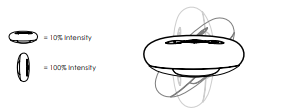 POUŽÍVÁNÍ REŽIMU SENSEMOTION ™ 2V režimu SenseMotion ™ 1 stisknutím na dálkovém ovladači přepněte na SenseMotion ™režim 2. V tomto režimu můžete změnit nebo zesílit vibrace přesunutím dálkového ovladače dovnitřjakýmkoli směrem. Rychlejší pohyby zvyšují intenzitu vibrací.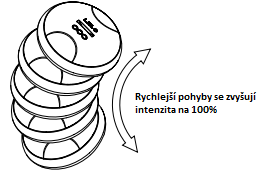 Stisknutím tlačítka potřetí přejdete do režimu 3, prvního ze 6 předprogramovaných režimů vibrací, kde můžete změnit sílu vibrací pomocítlačítka + a -. Když je vaše LELO nastaveno na jednu z těchto 6 předprogramovaných vibracírežimech nebude světlo na dálkovém ovladači svítit.• Stisknutím tlačítka + na dálkovém ovládání zvýšíte vibrace	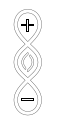 intenzita masérky.• Stisknutím středního tlačítka změníte režim vibrací. Jednouprošli jste 6 předprogramovanými režimy,váš masér se vrátí do režimu SenseMotion ™ 1.• Stisknutím tlačítka - snížíte intenzitu vibrací.• Stisknutím a podržením tlačítka - po dobu asi 3 sekund se otočítez dálkového ovladače.• Podržte současně tlačítka + a - po dobu přibližně 3sekund zablokovat ovládací rozhraní a zabránit náhodnémuaktivace. Před cestou vždy uzamkněte. Chcete-li odemknout, podržte +a znovu.POUŽÍVÁNÍ  BEZ DÁLKOVÉHO OVLADAČEPokud chcete používat masér LELO BEZ dálkového ovladače, jednoduše jej zapněte stisknutímtlačítko na samotném masérku. Nezapínejte dálkový ovladač.Opětovným stisknutím zapnete vibrace. Pokračujte v stisknutí a procházejte 6předprogramované vibrační vzory, které budou nastaveny na 100% intenzitu. Změnitintenzitu, budete muset dálkový ovladač zapnout stisknutím jeho tlačítka +.VYPNUTÍ DÁLKOVÉHO A MASAGERU• Vypněte dálkový ovladač podržením tlačítka - po dobu přibližně 3 sekund.• Masážní přístroj vypněte podržením tlačítka po dobu přibližně 3 sekund.POZNÁMKA: Pokud je vypnuto pouze dálkové ovládání, masér přejde do pohotovostního režimu,zůstávají vnímaví k signalizaci po dobu 1 hodiny, než se úplně vypnouČIŠTĚNÍ, SKLADOVÁNÍ A BEZPEČNOSTŽivotnost vašeho produktu LELO se při správné údržbě a péči výrazně zvýší.Společnost LELO doporučuje používat lubrikant na vodní bázi, jako je LELO's PersonalHydratační krém. Nepoužívejte lubrikant na bázi silikonu, protože by to mohlo silikon vytvořittrvale lepkavý. Pokud chcete použít lubrikant na bázi silikonu, proveďte nejprve test náplasti.Se zařízením LELO nikdy nepoužívejte jako mazivo masážní olej nebo krém na ruce. Vždy čistépřed každým použitím a po něm. Nejúčinnější způsob, jak to udělatjedná se o použití účelově vyrobeného čisticího roztoku, jako je LELO’s AntibacterialČisticí sprej. Případně můžete silikon umýt teplou vodou aantibakteriální mýdlo, opláchněte čistou horkou vodou a osušte hadříkem nepouštějícím vlákna neboručník. Nikdy nepoužívejte čisticí prostředky obsahující alkohol, benzín nebo aceton.Vaše LELO je 100% vodotěsné a ponorné do hloubky 1 metru. Otevřená nabíjecí zásuvka je utěsněna od vnitřního fungování masérky, takže to tak může býtčistit a používat pod vodou volně.Nenechávejte LELO na přímém slunci a NIKDY jej nevystavujte extrémnímu teplu.Uložte LELO na bezprašné místo a chraňte jej před hračkami z jiných materiálů.DŮLEŽITÉ: Pouze pro dospělé. Ženy, které mohou být těhotné, mají kardiostimulátor,diabetes, flebitida nebo trombóza by se měli poradit s lékařemohledně rizika vzniku krevních sraženin před použitím jakéhokoli osobního masážního produktODSTRAŇOVÁNÍ ZÁVADKdyž je připojena nabíječka, světlo masážního přístroje pulzováno není?• Baterie je plně nabitá.• Baterie je vybitá a její potvrzení bude trvat několik minutúčtováno.• Nabíječka není správně připojena. Zkontrolujte zásuvky a DC zásuvky.Dálkový ovladač se neaktivuje po stisknutí tlačítka +?• Baterie jsou vybité. Vyměňte nebo nabijte baterie.• Dálkový ovladač je uzamčen. Stisknutím a podržením tlačítek + a - po dobu 3 sekund ji odemknete.Neexistuje žádné spojení mezi masérem a dálkovým ovladačem?• Překročili jste 10 sekund potřebných k tomu, aby masér „hledal“aktivní dálkové ovládání. Nejprve vypněte masér i dálkové ovládání. Nyní to zkuste znovunejprve aktivujte dálkový ovladač stisknutím tlačítka + a poté stisknutím apodržením aktivačního tlačítka na masérce po dobu 1 sekundy.• Váš masér nebo dálkové ovládání je bez energie; dobijte masér a vyměňte jejnebo dobijte baterie dálkového ovladače.SPECIFIKACEMATERIÁLY: FDA schválený pro tělo bezpečný silikon / ABSBATERIE: • HULA Beads ™: Li-Ion 3,7 V 200 mAh• Dálkový ovladač 2 x AAA baterieNABÍJENÍ: • HULA Beads ™: 2 h při 5,0 V 200 mAUŽIVATELSKÝ ČAS: • HULA Beads ™: až 1,5 hodiny• Dálkové ovládání až 10 hodinPOHOTOVOSTNÍ REŽIM: Až 90 dní (objekt potěšení)FREKVENCE: 125 HzMAX. ÚROVEŇ HLUKU: <50 dBROZHRANÍ: • HULA Beads ™: Jedno tlačítko• Dálkové 3 tlačítkaFREKVENCE DOPRAVCE: 2,4 GHz